To be offered on Auctionsplus 19/04/16A/c C Marriott – Benalla Vic332 Maternal Composite ewes 2.5 yrs, December Shorn175 Maternal Composite ewes 3.5 yrs, August ShornBoth lots represent 5 years of using Lambpro maternal genetics and are SCIL to Lambpro Maternal sires.Joining dates are 6/1/16-5/2/16For more information contactColin Broughton 0428570780David Welsh 0419624880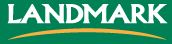 